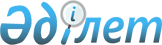 О мерах по организации социальных рабочих мест
					
			Утративший силу
			
			
		
					Постановление акимата города Каражал Карагандинской области от 15 мая 2009 года N 126. Зарегистрировано Управлением юстиции города Каражал Карагандинской области 17 июня 2009 года N 8-5-72. Утратило силу - постановлением акимата города Каражал Карагандинской области от 07 июля 2010 года N 115      Сноска. Утратило силу постановлением акимата города Каражал Карагандинской области от 07.07.2010 N 115.

      В соответствии с Законами Республики Казахстан от 23 января 2001 года "О местном государственном управлении и самоуправлении в Республике Казахстан", "О занятости населения" от 23 января 2001 года и Постановления Правительства Республики Казахстан от 6 марта 2009 года N 264 "О мерах по реализации Послания Главы Государства народу Казахстана от 6 марта 2009 года "Через кризис к обновлению и развитию", в целях оказания социальной поддержки безработных граждан, относящихся к целевым социальным группам, акимат города Каражал ПОСТАНОВЛЯЕТ:



      1. Утвердить на 2009 год прилагаемый перечень организаций создающих социальные рабочие места для лиц, входящих в целевые социальные группы по городу Каражал (согласно приложения).



      2. Отделу занятости и социальных программ (Гармашовой Н.) проводить работу по приему и направлению на работу безработных граждан из целевых социальных групп, изъявивших желание работать на социальных рабочих местах, заключению договора с работодателями по организации социальных рабочих мест для безработных граждан.



      3. Размер оплаты труда безработным из целевых социальных групп, в том числе высвобожденных работников, выпускников и оралманов трудоспособного возраста, направленных на социальные рабочие места в 2009 году, производится работодателем ежемесячно в соответствии с условиями трудового договора, за фактически выполненный объем работ и будет составлять 30 000 тенге, из них 15 000 тенге за счет средств, выделенных из республиканского бюджета в рамках реализации Дорожной карты, 15 000 тенге за счет средств работодателя. 



      4. Признать утратившим силу постановление акимата города Каражал N 216 от 15 июля 2008 года "О мерах по организации социальных рабочих мест" (регистрационный номер 8-5-57 от 25 августа 2008 года, опубликованный в газете "Қазыналы өңір" от 6 сентября 2008 года за N 36).



      5. Контроль за выполнением настоящего постановления возложить на заместителя акима города Оспанову З.



      6. Настоящее постановление вводится в действие по истечении десяти календарных дней после дня его первого официального опубликования.      Аким города                                Г. Мукашев

Утверждено

постановлением акимата города Каражал

от 15 мая 2009 года N 126 

Перечень организаций, организующих социальные рабочие места в 2009 году
					© 2012. РГП на ПХВ «Институт законодательства и правовой информации Республики Казахстан» Министерства юстиции Республики Казахстан
				NНаименование организацииВиды работКоличество человекОбъем работ (тысяч тенге)Объем работ (тысяч тенге)NНаименование организацииВиды работКоличество человекБюджет городаИз средств работодателя1Товарищество с ограниченной ответственностью «Жайремэнергослужба»1. Благоустройство и озеленение54504501Товарищество с ограниченной ответственностью «Жайремэнергослужба»2. Работа в отопительном сезоне25225022502Коммунальное государственное предприятие «Городское коммунальное хозяйство» акимата города Каражал1. Благоустройство и озеленение43603602Коммунальное государственное предприятие «Городское коммунальное хозяйство» акимата города Каражал2. Работа в отопительный сезон8720720Итого:4237803780